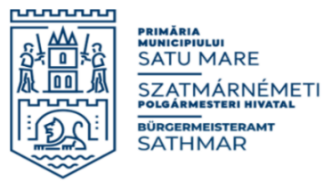 Cerere  pentru  emiterea deciziei de menținere a  construcţiei/construcțiilor/schimbării destinației, realizate fără autorizație de construire sau cu nerespectarea autorizației de construireCătre,Primăria Municipiului Satu Mare prin prezenta,  rog emiterea ”Deciziei demenținere a  construcţiei/construcțiilor/schimbării destinației, realizate fără autorizație de construire sau cu nerespectarea autorizației de construire”pentru construcția/construcțiileedificată / edificate în U.A.T.   Satu Mare, strada  ................................................., nr. .........,peparcela cu nr. top./cad.  ..................................,înscris în Cartea funciară nr.  .......................................... .	Construcția/construcțiile are/au următoarea/umătoarele descriere:Anexez prezentei:Carte de identitate/Certificat de înregistrare eliberat de către Registrul Comerțului;Act de proprietate asupra imobilului (extras de carte funciarăpentru informare, nu mai vechi de 30 zile calendaristice );Expertiza tehnică cu privire la respectarea cerințelor fundamentale aplicabile privind calitatea în construcții, în original, astfel:expertiza privind încadrarea  construcției/construcțiilor/schimbării destinației în reglementările de urbanism;Certificat fiscal eliberat de către Direcția de Impozite și Taxe Locale Satu Mare, din care sa reiasă că suprafețele
reale din teren a construcției / construcțiilor, sunt declarate pentru impozitare; Declarație notarială vecini (conform prevederilor art. 612 – Distanța minimă în construcții și ale art. 614 –art. 616 – Vederea asupra proprietății vecinului, din Codul Civil), dacă este cazul - (original);Declarație notarială pe propria răspundere din care să reiasă anul edificării / extinderii/schimbării destinației construcției;Plan de amplasament și delimitare a imobilului, întocmit de inginer cadastrist autorizat ANCPI cu
marcarea distanțelor construcției/construcțiilor față de limitele de proprietate– (original);Memorii pe specialităţi, descrierea lucrărilor de:– arhitectură;– structură;– instalaţii;– dotări şi instalaţii tehnologice, după caz;– amenajări exterioare şi sistematizare verticală;Studiu geotehnic;Planșele de arhitectură a construcției, întocmite de arhitect - (original);Documentare fotografică (fațade construcție).Prin prezenta cerere, susțin și îmi asum răspunderea asupra veridicității documentelor prezentate.Data  ...........................................................              Semnătura  ..............................................................